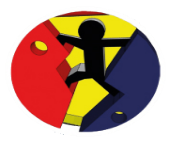 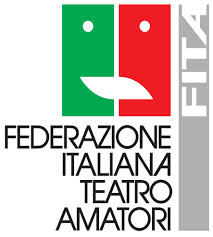            TEATRO LA RIBALTA DI SALERNOIl  Teatro La Ribalta di Salerno organizza laX Rassegna Teatrale “ I diversi volti del Teatro” 2022/23                                                                                                                   Sede legale è in via Salvatore Calenda n.98  -­‐ 84126 -­‐ Salerno (SA)REGOLAMENTOLa direzione artistica del teatro La Ribalta di Salerno, seleziona proposte di spettacolo da inserire nella 10° EDIZIONE DELLA RASSEGNA TEATRALE “I DIVERSI VOLTI DEL TEATRO” 2022/2023 che avrà luogo nel teatro La Ribalta di Salerno (SA). Art.1 - Descrizione rassegnaLa rassegna “I DIVERSI VOLTI DEL TEATRO” intende proporre spettacoli di diverso genere: comico, drammatico, sperimentale, teatro danza. Le rappresentazioni si terranno da ottobre 2022 a maggio 2023 nelle serate del sabato alle 21.00 e la domenica alle 19.00. Il fine è quello di offrire al pubblico un’offerta ampia che possa diffondere la cultura del teatro in tutte le sue forme. Art.2 - SelezioneLa Direzione artistica del teatro La Ribalta prenderà visione di tutte le proposte ricevute, selezionerà a suo insindacabile giudizio gli spettacoli che riterrà più in linea con la rassegna e comunicherà il calendario alle compagnie selezionate entro il 25 luglio 2022. Le compagnie selezionate dovranno confermare la loro disponibilità inviando una mail a laribalta@hotmail.it entro cinque giorni dalla ricevuta comunicazione. In caso di mancata conferma, si riterrà annullata la domanda. Alla Rassegna possono partecipare tutte le compagnie e i gruppi teatrali costituiti in associazioni culturali, gruppi o singoli attori residenti nel territorio nazionale.                                                     Verranno prese in considerazione, esclusivamente opere che dovranno avere una durata effettiva, non inferiore ai 60 minuti. Saranno ammesse alla rassegna, dopo le fasi di selezione effettuate da apposita commissione, 7 compagnie tra quelle che avranno inoltrato domanda.Art. 3 - Richiesta d’IscrizioneLe compagnie dovranno inviare la domanda di partecipazione alla mail laribalta@hotmail.it entro e non oltre il 15 luglio 2022. Alla domanda di partecipazione dovranno essere allegati:Sinossi dello spettacolo che si intende presentare;Scheda tecnica dello spettacolo;Foto di scena;Link per la visione di un promo dello spettacolo e un link per la visione dello spettacolo integrale (You Tube, Wetransfer);Dichiarazione di esonero responsabilità da parte del teatro ospitante;Copia dell’avvenuto Bonifico di €25,00 a favore di Ass. La Ribalta con causale: I DIVERSI VOLTI DEL TEATRO 2022 – NOME COMPAGNIA (IBAN: IT 04D 02008 15213 000102124364)Copia dell’Attestato di iscrizione UILT, FITA, TAI o di altra associazione nazionale di teatro amatoriale riconosciuta, aggiornato al 2022 – Qualora la compagnia non sia affiliata dovrà, in caso di selezione, garantire la copertura assicurativa del cast artistico e tecnico; Contatti del referente e generalità del referente;Dichiarazione SIAE (esonero o n.iscrizione)Art.4 – Rimborsi e compensiAlle compagnie selezionate spetterà un rimborso di 150€ garantiti. Inoltre, superati i 50 spettatori paganti, il 50% dell’intero incasso sarà destinato alla compagnia selezionata ad eccezione delle spese di siae. Il teatro ha una capienza di 80 posti. Il costo del biglietto è di 10€. Art .7 – A disposizione della compagniaImpianto audio, luci e di videoproiezione, come da scheda tecnica che sarà opportunamente comunicata; quadratura nera; eventuali oggetti di scena presenti in deposito di cui la compagnia può usufruire gratuitamente. Per ulteriori necessità le compagnie dovranno provvedere autonomamente.Art.8 – Disposizioni sulla privacyCon la partecipazione alla rassegna, la Compagnia accetta integralmente il presente regolamento e autorizza il trattamento dei dati personali (legge 675/96) relativi ad autori, attori, artisti e tecnici protagonisti delle opere e presenti nel materiale complementare, autorizza l’archiviazione delle opere presentate presso la sede del Teatro La Ribalta, il quale si riserva di catalogarle e renderle disponibili per tutte le proiezioni, manifestazioni, trasmissioni ed eventi promossi dalla stessa associazione per scopi promozionali e culturali, comunque non commerciali.TEATRO LA RIBALTA DI SALERNO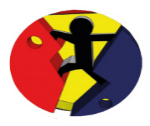 Via S.Calenda, 98                                                                                                                                                                   84126 SALERNO                                                                                                                                                                      C.F. : 95089990659                                                                                                                                                            P.Iva :  0510478065